Große Mengen Wert-stoffe landen im Rest-müll!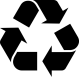 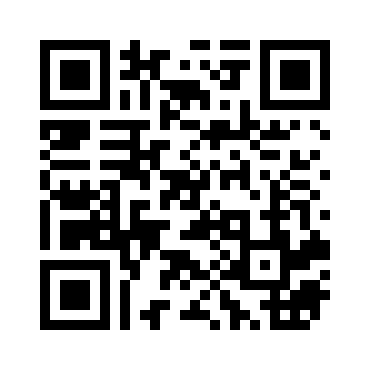 Müll ist nicht gleich MüllMüll, der im Haushalt anfällt, ist eine bunte Mischung ganz verschiedener Stoffe. Viele davon sind wertvoll und können sinnvoll verwertet werden. Das nennt man Recycling von Wertstoffen (engl. to recyle = wieder in den Kreislauf zurückführen). Damit das Recycling besser funktioniert, soll anfallender Müll immer gleich in verschiedenen Mülltonnen vorsortiert werden. Obwohl die bunten Tonnen überall aufgestellt werden, landen trotzdem noch viele Wertstoffe in der schwarzen Restmülltonne, vor allem Papier, Glas, Kunststoffe und Metalle, die dort eigentlich nichts verloren haben! Hier sollten eigentlich nur die Abfälle rein, die nicht mehr wiederverwertet werden können. Auch Biomüll (Küchen- und Gartenabfälle) gehört daher nicht in die Restmülltonne! Er kann z.B. zu Kompost verarbeitet und so der Umwelt wieder zugeführt werden Ein paar Zahlen: Jeder von uns produziert im Jahr ca. 450 kg Müll. Mehr als die Hälfte davon wird getrennt. In der Restmülltonne landen pro Person trotzdem etwa 40 kg Papier, 30 kg Glas, 20 kg Kunststoffe und 4 kg Metalle. Das sind fast 100 kg Wertstoffe pro Person!  Zugegeben: Es ist aber gar nicht immer so leicht zu wissen, welcher Müll in welche Tonne soll. In verschiedenen Städten haben die Farben teilweise verschiedene Bedeutungen. Wenn man umzieht, ist die Verwirrung oft groß. Weißt du, in welche Tonne an deinem Wohnort der Müll gehört?  Ordne zu. 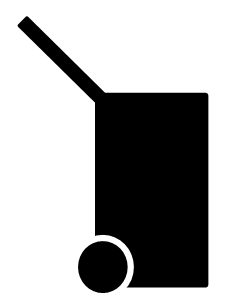 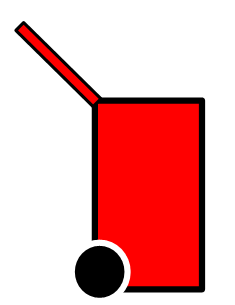 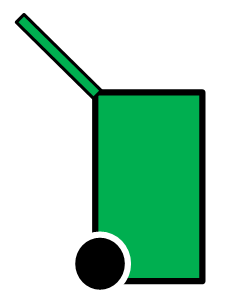 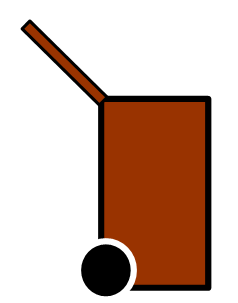 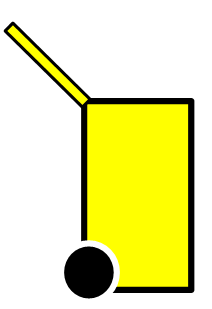 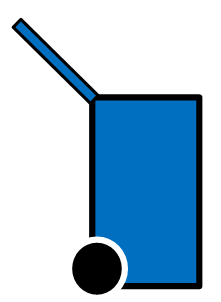 Wenn du unsicher bist oder mehr Informationen möchtest, dann schau auf die Homepage des Entsorgungsunternehmens, das für deinen Wohnort zuständig ist. 